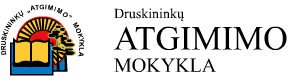 Nuotolinio ugdymo atmintinė priešmokyklinuko tėvams